TITLE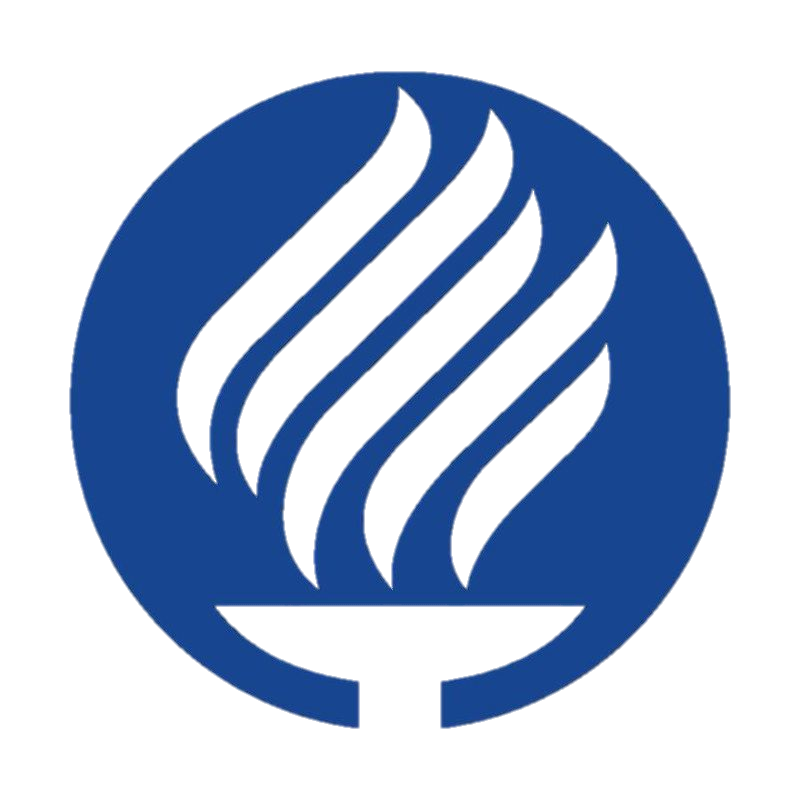 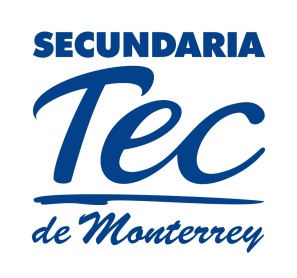 English 2Name of the studentID – GroupDateMiss Maggy Corona